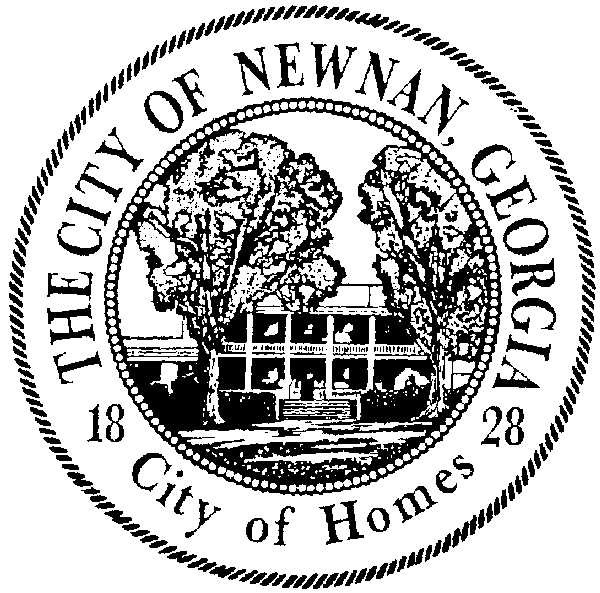 NEWNAN YOUTH ACTIVITIES COMMISSION &NEWNAN YOUTH COUNCILSTATE OF 	AUTHORIZATION FOR DISCIPLINE, MEDICAL TREATMENT AND RELEASE	I, we, the undersigned, understand, acknowledge, assume and accept the risk that injuries or accidents may occur while my/our child, ____________________________________________________, travels to and from Georgia State Capitol_ and participates in the Wednesday February 6, 2019 Newnan Youth Council (NYC) Field Trip_ in connection with the Newnan Youth Council.  I hereby authorize the officials of the City of Newnan Youth Activities Commission to discipline and make whatever decisions necessary to my/our child’s welfare in the discretion of said officials while my/our child travels to and from Georgia State Capitol_ and participates in the Wednesday February 6, 2019 NYC Field Trip.  In the event my/our child requires medical treatment for injuries or accidents while traveling to Georgia State Capitol_ or while participating in the Wednesday February 6, 2019 NYC Field Trip. I hereby request, authorize, and consent to medical treatment as necessary for my/our child ____________________________________________________.  I agree to be responsible for all medical expenses incurred in connection therewith and to reimburse the City of ,  in full, in the event that the City of ,  incurs said expenses.	I, we the undersigned, release and hold the City of Newnan, Georgia, the City of Newnan Youth Activities Commission members, Newnan Youth Council members of the City of Newnan, Georgia and the officers, employees and volunteers of the City of Newnan, Georgia,  harmless from any and all liability, damages, claims, suits demands, and judgments of whatever nature for injuries to my/our child or damage to property arising out of any and all events at the  Wednesday February 6, 2019 NYC Field Trip. , including, but not limited to, traveling to and from the City of Newnan to Georgia State Capitol.  I, we, the undersigned assume the risk for any and all injuries occurring to my/our child arising out of any and all events in  the  Wednesday February 6, 2019 NYC Field Trip, including, but not limited to, traveling to and from Georgia State Capitol. Insurance Company:	_______________________________________________________________________Policy Number	: _____________________________________________________________________________Drug Allergies: _____________________________________________________________________________Date of Last Tetanus 	Shot: _________________________________________________________________Any other known Medical Condition(s):  _____________________________________________________Home Address:  __________________________________________________  Zip Code:  ______________Home Telephone: ___________________________________________________________________________Father works at: _____________________________________________  Telephone: __________________Mother works at: _____________________________________ ________Telephone: _______________________________________________________________				____________________Parent/Guardian Signature							Date_____________________________________________				___________________Parent/Guardian Signature							Date